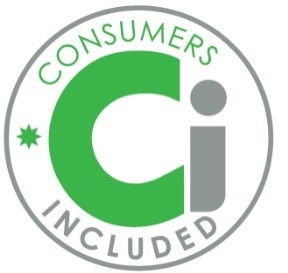 Application for use of the CONSUMERS INCLUDED logoSuccessful applicants will receive the logo for the event nominated on this form.  
The logo may be used on promotional material and/or displayed at the event.Name of event:            	 Date(s) of the event:   	Organisation name:        	Contact details:     Contact person: 	        		Phone    	                                        Email 		         		Web 	Organisation type: 	Professional Colleges related to cancer	Conference organisers, including industry	Cancer charities, foundations, research institutions	Government agencies, state and federal	Other (please specify):	 	Explain briefly how the event is of interest and value to people affected by cancer:Please respond to the following criteria:Informed consumers representing people affected by cancer (minimum two) are ensured a presence at conferences, forums and other events delivered on topics of relevance to them. Yes		 No		Comment: 	Registration, travel and accommodations costs are supported or substantially reduced - if the consumer is representing a volunteer consumer organisation and is not a paid employee of a consumer organisation. Yes		 No		Comment: 	Consumers are sourced through recognised cancer consumer networks and organisations, eg Cancer Voices, Australian Cancer Consumer Network and the cancer specific groups (e.g. MPA, BTAA,RCA,  BCNA) where appropriate. Yes		 No		Comment: 	Consumers are invited to contribute their informed perspective to the event audience as part of the listed program, in keeping with the event theme and as appropriate (e.g. panels, presentations). Yes		 No		Comment: 	Consumers who are supported to attend these events will provide a brief report to their nominating organisation and to the host body.  Yes		 No		Comment: 	Please submit this application to info@consumersincluded.org.au.